浙江省自然资源厅浙自然资厅函 ( 2022] 830 号浙江省自然资源厅关于进一步推进民生实事海塘安澜千亿工程川海保障的通知宁波、温州、嘉兴、舟山、台州市自然资源和规划局：7 月 25 日， 省海塘安澜千亿工程协调小组召开全省海塘安澜千亿工程协调小组工作推进视频会，会议通报了省政府民生实事数字化平台上16 个黄码警告的海塘项目清单，其中涉海海塘 11 个（见附件 ）。截至目前， 我厅尚未收到上述海塘安澜项目用海报批材料。为贯彻落实省领导关于加快推进海塘安澜千亿工程的指示要求，请你局组织所辖相关县（市、区）自然资源主管部门认真做好以下几项工作：一是主动作为靠前服务，加快对接当地发展改革部门、水利主管部门，帮助工程实施主体打通项目立项、工程设计、要素保障等关键环节；二是认真梳理项目清单，对照年度工作任务，按照工程实施时序、用海审批层级，分类确定项目清单，涉及省级用海审批权限的 ， 8 月 2 日前将项目清单报送我厅海域海岛管理处 ； 三是加强用海审批指导，组织海域使用论证、工程设计等单位，落实海域使用论证、海域使用审批的政策规定和技术要求，避免走弯路；四是加快用海报批组件，采用并联审查、容缺受理等方式，做好工作对接，力争 8 月底前全面完成上述 11 个海塘安澜项目海域使用报批组件材料。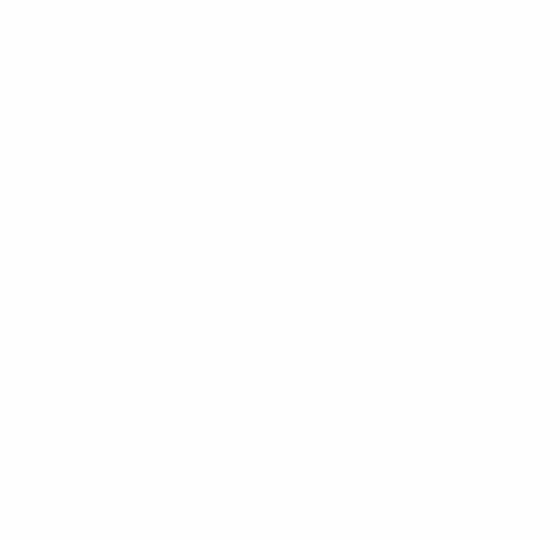 浙江省自然资源厅2022年7月27日（联系人：阮建武，联系电话： 0571-88877740)附件省政府民生实事数字化平11个黄码警告海塘项目清单抄送：省发展改革委、省水利厅。序号所在市所在县（市、区）项目名称1温州市( 5 个）龙湾区温州市龙湾区海塘安澜工程（蒲州水闸至炮台山段海塘）2温州市( 5 个）龙湾区温州市龙湾区海塘安澜工程（炮台山至龙江路段海塘）3温州市( 5 个）乐清市乐清市海塘安澜工程（港区海塘）4温州市( 5 个）乐清市乐清市海塘安澜工程（翁详等海塘）5温州市( 5 个）平阳县平阳县海塘安澜工程（宋埠西湾海塘）6舟山市( 4 个）新城管委会中化兴中新后岸海塘提标加固工程7舟山市( 4 个）定海区舟山市定海区海塘安澜工程（金塘片海塘）8舟山市( 4 个）定海区舟山市定海区海塘安澜工程（本岛西北片海塘）9舟山市( 4 个）岱山县岱山县海塘安澜工程（城防海塘）10嘉兴市( 1 个）海盐县海盐县海塘安澜工程（长山至杨柳山段海塘）11台州市( 1 个）椒江区台州市椒江区海塘安澜工程（山东十塘）